Бетоны олон улсын XVll эрдэм шинжилгээний бага хурлын бүртгэл явагдаж бна.
Төлбөр: 80000₮
Банк: Худалдаа хөгжил
Данс: 405042486
Данс эзэмшигч: Бетон судлаачдын холбооХолбоо барих утас: 99991749, 99058651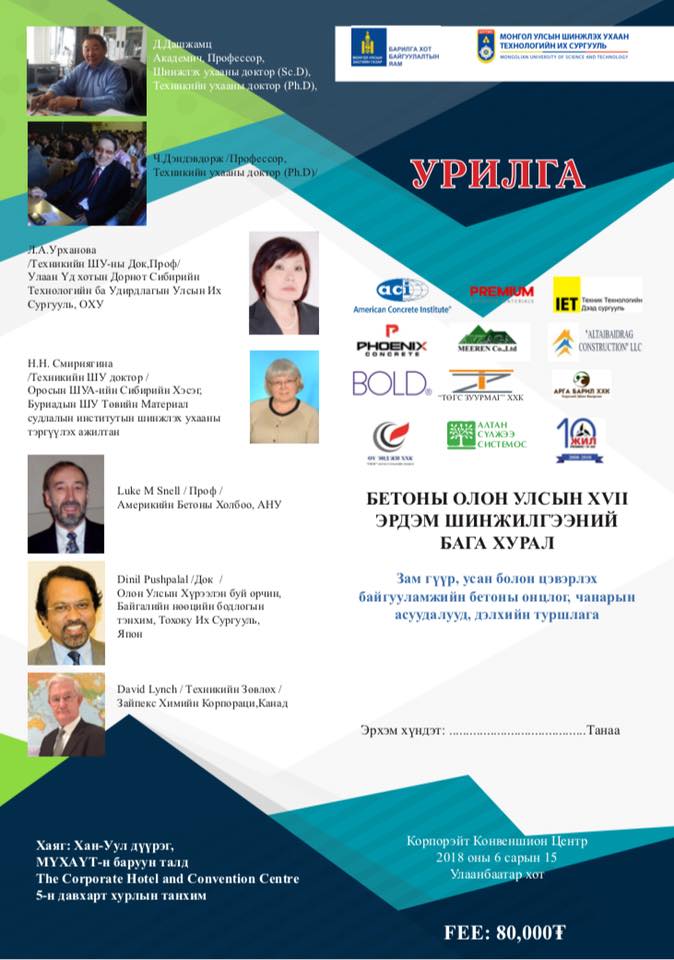 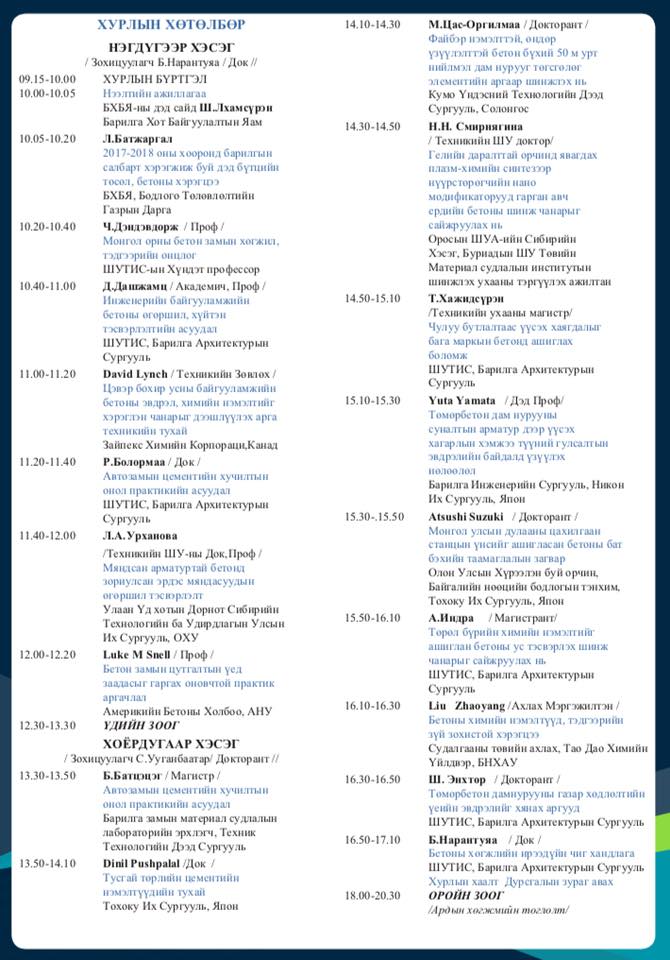 